7.10.2019ČESKÝ POHÁR – 29. ročník – II. stupeňZPRÁVA č. 5 k ČP 20191. Muži – výsledky (výsledky jednotlivých zápasů jsou ve STISu na webu ČAST)1. větev – 3. kolo 		TJ Třinec 	-	SF SKK El Niňo Praha B	3 : 7		SKUŘ Plzeň B	-	Union Plzeň A	4 : 6		Sokol Stěžery A	-	SKST Liberec C	6 : 4		TJ Sadská	-	Pedagog Č. Budějovice	6 : 4		SKST Liberec D	-	Tatran KRPA Hostinné A	2 : 7  */1.2.	2. větev – 2. kolo   	TJ Frenštát pod Radh.	-	SF SKK El Niňo Praha C	2 : 8			TTC Praha-Story TLRS	-	Elizza Praha B		0 : 7  */		MK Řeznovice A	-	SF SKK El Niňo Praha D	10 : 0		*/ Nesehrané zápasy hodnoceny jako oboustranné wo.2. Ženy – výsledky – 1. kolo (výsledky jednotlivých zápasů jsou ve STISu na webu ČAST)	Skupina A	pořadatel Sokol Děhylov		CDU stolní tenis Ostrava	-	Sokol Děhylov	6 : 0		Sokol Děhylov	-	TT Moravský Krumlov	0 : 6		TT Moravský Krumlov	-	CDU stolní tenis Ostrava	3 : 6	1. CDU st. tenis Ostrava 	2    2    0    0	12 : 3	6			2. TT Moravský Krumlov	2    1    0    1	 9 :  6	4			3. Sokol Děhylov	2    0    0    2	 0 : 12	2	Skupina B	pořadatel SF SKK El Niňo Praha		SK Dobré	-	SF SKK El Niňo Praha	6 : 1		SF SKK El Niňo Praha	-	MK Řeznovice	4 : 6		MK Řeznovice 	-	SK Dobré 	0 : 6	1. SK Dobré	2    2    0    0	12 : 1	6			2. MK Řeznovice	2    1    0    1	 6 : 10	4	3. SF SKK El Niňo Praha	2    0    0    2	 5 : 12	23. ČP – pokračování Muži – 4. kolo, společné pro obě větve, bude rozlosováno 11.10.2019.Ženy – finále 21.12.2019 –	SKST Stavoimpex Hodonín, MSK Gumotex Břeclav ZFP GROUP, 		CDU stolní tenis Ostrava, SK Dobré.4. Finále ČP – výzva pro pořadateleVV ČAST vyzývá kluby, které mají možnost a zájem pořádat finálový turnaj Českého poháru družstev k podání nabídek na uspořádání.Termín konání: Sobota 21.12.2019 – celý den.Orientační požadavky na halu (hradí ČAST): hrací plocha s palubovkou nebo sportovním povrchem (nutno instalovat 4 kurty min 12 x 6 m), osvětlení min 800 lx nad celou hrací plochou, zatemnění prosklených ploch neprůsvitnou textilií, výška min. 5 m, tribuna, internetové připojení s min. 8 MB upload, ozvučení, min. 4 šatny.ČAST dále uhradí náklady na delegované rozhodčí a pořadatelskou službu.Další organizační zajištění: sdělení možností stravování a ubytování pro účastníky a doprovod v rámci haly nebo blízkém okolí (hradí si účastníci).Nabídky prosíme směřujte na sekretariát ČAST elektronickou poštou na adresu ctta@cuscz.cz a jan.brothanek@ping-pong.cz  do 31.10.2019.			Drozda Václav		předseda STK ČAST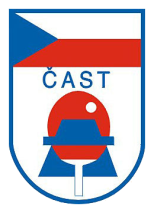 ČESKÁ ASOCIACE STOLNÍHO TENISUCZECH TABLE TENNIS ASSOCIATION, IČ: 00676888160 17, Praha 6, Zátopkova 100/2, pošt. schránka 40www.ping-pong.cz , e-mail: ctta@cuscz.cz  fax: 00420 242 429 250ČESKÁ ASOCIACE STOLNÍHO TENISUCZECH TABLE TENNIS ASSOCIATION, IČ: 00676888160 17, Praha 6, Zátopkova 100/2, pošt. schránka 40www.ping-pong.cz , e-mail: ctta@cuscz.cz  fax: 00420 242 429 250ČESKÁ ASOCIACE STOLNÍHO TENISUCZECH TABLE TENNIS ASSOCIATION, IČ: 00676888160 17, Praha 6, Zátopkova 100/2, pošt. schránka 40www.ping-pong.cz , e-mail: ctta@cuscz.cz  fax: 00420 242 429 250ČESKÁ ASOCIACE STOLNÍHO TENISUCZECH TABLE TENNIS ASSOCIATION, IČ: 00676888160 17, Praha 6, Zátopkova 100/2, pošt. schránka 40www.ping-pong.cz , e-mail: ctta@cuscz.cz  fax: 00420 242 429 250ČESKÁ ASOCIACE STOLNÍHO TENISUCZECH TABLE TENNIS ASSOCIATION, IČ: 00676888160 17, Praha 6, Zátopkova 100/2, pošt. schránka 40www.ping-pong.cz , e-mail: ctta@cuscz.cz  fax: 00420 242 429 250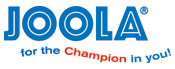 